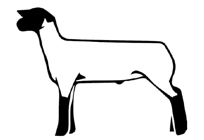 Member InformationAnimal InformationCommitment to Stewardship and Welfare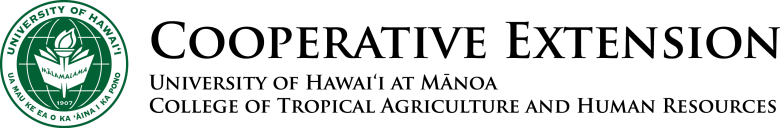 PROJECT PLANBefore purchasing animals, begin by completing a plan. Review your plan with your 4-H project leader.Learning GoalsWhat do you hope to learn about and what skills do you want to practice while doing this project? Is this your first year in this project, or have you raised a market lamb animal prior to this?Planning Notes or Questions You Would Like AnsweredPROJECT MANAGEMENT RECORDRecord this information at the time(s) you purchase your animal and start the project. Did you replace the original animal that you originally started the project with? If so, describe that experience and put the original animal’s information below.ANIMAL CARE & MANAGEMENTLamb Performance Record: You must have a beginning weight and a starting date. The “Expected” column should be completed at the start date and starting weights were measured. The ending weight and date for these records will be completed at the final weigh in.Market Lamb Performance Graph. Chart the estimated weight of your animal on this graph throughout the duration of the project. Use a tape to estimate weight if a scale is not available.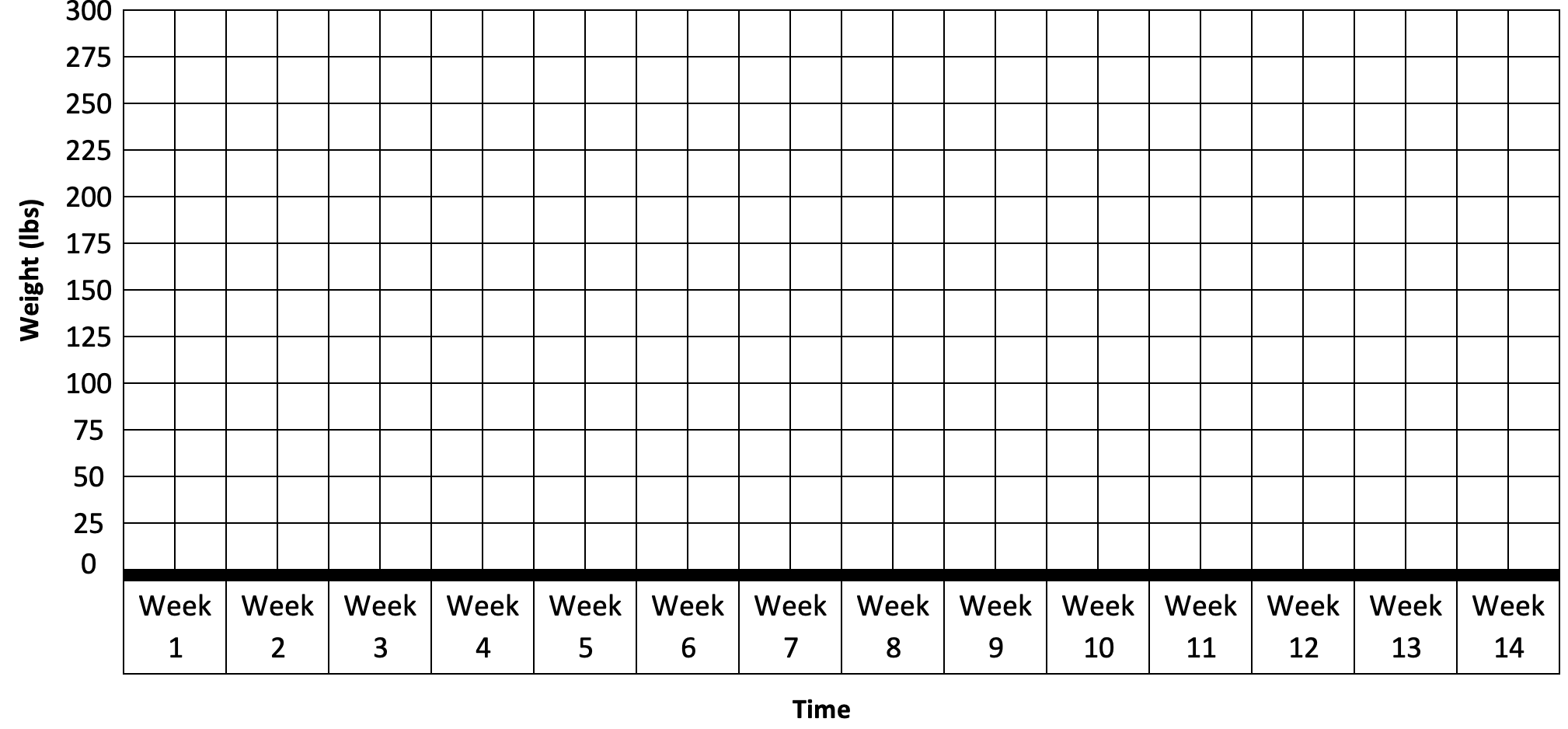 Treatment Records: List vaccinations, medications (includes medicated feed) and products used for internal and external parasite control. Treatment records must be kept for one year after the last day of treatment, whereas feed medications records must be kept for two years. Attach prescriptions and other medication information to the back of this Project Book.List your veterinarian’s name, address, and phone number in the space below.PROJECT FINANCIAL RECORDFeed Purchased and Associated Costs. Record purchases of feed and supplements (minerals, vitamins, salt, etc.) throughout the project period. Note if feed is complete feed (starter, grower or finisher), concentrate or a supplement.Did you have any issues feeding your animal or obtaining feed this year? Please explain.  __________________________Treatment Expenses: List expenses for dewormers, vaccines and or veterinary costs related to your project.Other Expenses: List expenses for other items used in the project (fencing, panels, ropes, show sticks, halters, feed troughs, waterers, other supplies, etc.)Exhibit Expenses: List expenses for other items used in the project (transportation costs, lodging, pen fees, other supplies, etc.)Financial Plan and Records. The “Expected” column should be completed at the start date and starting weights were measured. The ending weight and date for these records will be completed at the final weigh in.Project Finances. Describe the financial agreements you have made with financial institutions, your family (parents) and/or other persons regarding this project.Summary of Time Spent with Your Project:Knowledge and Skills I Gained This YearCheck each item below that you learned or improved in 4-H during the past year.I learned or improved my ability to…MY PROJECT STORYProject Conclusion: What are some observations from working with your animal throughout the course of the project? How did the animal’s actual performance compare to the expected performance?What would you change or do the same the next time you begin a market lamb project? For example: different feed, different breed, frame size of animal, etc. you would start with. Did you achieve your learning goals? What was most helpful in achieving them? What problems did you experience?Appendix Section: Attach pictures-with captions, newspaper articles, feed labels, or other artifact, etc., that support your Market Lamb project)NameNameAge (as of Dec 31st)Junior or SeniorAddressAddressAddressAddressCityStateZip CodeCountyClub NameClub NameClub Leader's NameClub Leader's NameYear in 4-HYear in this projectCounty or State ExhibitGrade in SchoolNameBreed CompositionColor and Sex4-H Tag / Tattoo NumberBreeder Name and AddressBreeder Name and AddressBreeder Name and AddressBreeder Phone NumberI WILL:1. Provide comfortable housing for my animal(s).2. Feed my animal(s) on time each day.3. Provide my animal(s) with clean water at all times.4. Keep my animal(s) free from parasites.5. Strive to keep my animal(s) in good health.6. Be kind to animals and act in their best interest.7. Complete mandatory quality assurance trainings.8. Keep an accurate record of my projects.9. Submit required paperwork and forms on-time10. Always show good sportsmanship in competition.11. Participate in 4-H Club activities12. Complete my project requirements.Quality Assurance Completion Date:Quality Assurance Completion Date:I UNDERSTAND that the presence of any drug, antibiotic or biological residue in my project animal at slaughter will result in the condemnation of the carcass and forfeiture of all sale proceeds and premiums. I certify that any drug, antibiotic or biological which may have been administered by me, or any other person, was done so in strict compliance with the manufacturer’s label requirements.I UNDERSTAND that the presence of any drug, antibiotic or biological residue in my project animal at slaughter will result in the condemnation of the carcass and forfeiture of all sale proceeds and premiums. I certify that any drug, antibiotic or biological which may have been administered by me, or any other person, was done so in strict compliance with the manufacturer’s label requirements.Member
SignatureParent
SignatureLeader 
SignatureAgent
SignatureMy goal for my project this yearWhat I need to do to reach this goalName of AnimalName of AnimalBreedColorBirthdate of AnimalTag / Tattoo NumberPurchase WeightPurchase DatePurchased From Purchased From Total Purchase PriceTotal Purchase PricePerformance StatisticsExampleExpectedActualStarting Date of Projecta.3/1/20Ending Date of Projectb.6/1/20Days on Feed = (b – a)c.90Starting Weight, lbd.70Final Weight, lbe.135Total Weight Gain, lb = (e – d) f.65Average Daily Gain, lbs. / day = (f / c)g.0.72Feed Efficiency, lb feed / lb gain (i / f)h.7.57.5Amount of Feed Needed, lb = (h x f)i.487.50Date andTimeConditionBeing TreatedEstimated Animal WeightTreatment Amount Treatment Route(Oral, SQ, IM, drench, etc.)Who gave Treatment?Withdrawal TimeRx?(Yes/No)DateName of Feed (if applicable).Place Feed was Purchased From.Size per bag(lbs)Cost per bag($)Amount Purchased (lbs)TotalCost($)TotalsTotalsTotalsTotalsDate Item DescriptionPurchased FromLot NumberExpiration DateTotal Cost($)TotalsTotalsTotalsTotalsTotalsDateItem DescriptionQuantityItem Cost($)Total Cost($)TotalsTotalsTotalsTotalsDateItem Description and Expected LifespanTotal Cost($)TotalsExpensesExpectedActualAnimal PurchaseFeed Costs Treatment ExpensesOther ExpensesPen Fees / Exhibit ExpensesTotal Expenses (Add lines from A to E)IncomeExpectedActualAnimal Sales Income Needed to Break Even (same as F)Final Weight of AnimalPrice Needed ($/lb) = Sales Income (G) / Final Weight (H)Hours spent providing general care (daily feeding, watering, pen cleaning, etc.)hoursHours spent preparing for show (training to lead, washing, clipping, etc.)hoursHours spent elsewhere (vaccination, veterinarian visits, quality assurance, etc.)hoursTotal number of hours spent with your projecthoursHEAD (Independence)HEAD (Independence)HANDS (Generosity)HANDS (Generosity)try something newwork with othersset goals for myselfwork within a groupplan a projectwork within a committeekeep myself organizedwork with adultskeep track of financesget past differences to reach a goalkeep records of my workhelp others succeedgain knowledge of my projectmake something with my handsfind information on things that interest meexplore a career interestuse resources wiselyfollow directionsparticipate in a business meetinglead othersrun a business meetingfind ways to make a positive contribution to societymake wise choices and decisionsunderstand the importance of community servicesolve problemssee that my efforts can make a differencelearn from my mistakestake the initiative to start something on my ownunderstand it’s ok to change my mind if I need topay attention to instructionsHEART (Belonging)HEART (Belonging)HEALTH (Mastery)HEALTH (Mastery)speak confidently in front of a groupunderstand my strengths and weaknessesgive a public presentationfinish something I startedshare my feelings or point of viewbe proud of my accomplishmentsmake myself understood without being loudaccept changelisten to other peoplesee that my character can affect my situationrespect someone else’s feelingstake responsibility for my own words and actionsresolve differences of opiniondeal with winning and losing gracefullyappreciate my cultural heritagebe careful and practice safetyaccept people who are different from meappreciate the importance of good healthget along with other kidsstay healthymake others feel welcomefeel good about myselfstand up for othersmake new friendsappreciate the importance of friendships in my life